COĞRAFYA DERSİ 9. SINIF 2. DÖNEM 1. YAZILISI SORULARI (2)… – …  EĞİTİM VE ÖĞRETİM YILI …………………..… OKULU 2.DÖNEM 9/… SINIFICOĞRAFYA DERSİ 1. YAZILISIADI SOYADI:…………………………………………………...SINIF………………NO…………..PUAN………S1)Aşağıdaki dünya haritasında etkili olduğu alanlar verilen iklim tipini yazarak özelliklerini yazınız?(10P)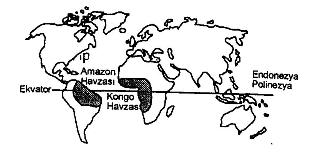 S.2) Dünya üzerindeki sürekli basınç alanlarını ve sürekli rüzgarları aşağıdaki şekil üzerinde yazarak gösteriniz.(15P)BASINÇ                     RÜZGAR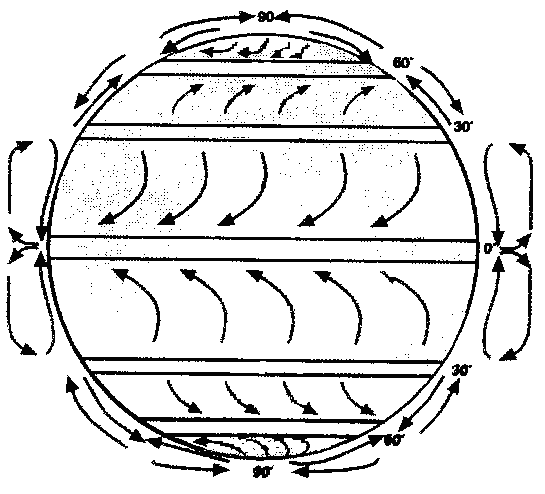 S.3)Aşağıdaki şekilde görülen yer Kuzey Yarım (bilgi yelpazesi.net) Kürede bulunmaktadır. Şekil üzerinde verilen bilgilere göre soruları cevaplayınız.(20P)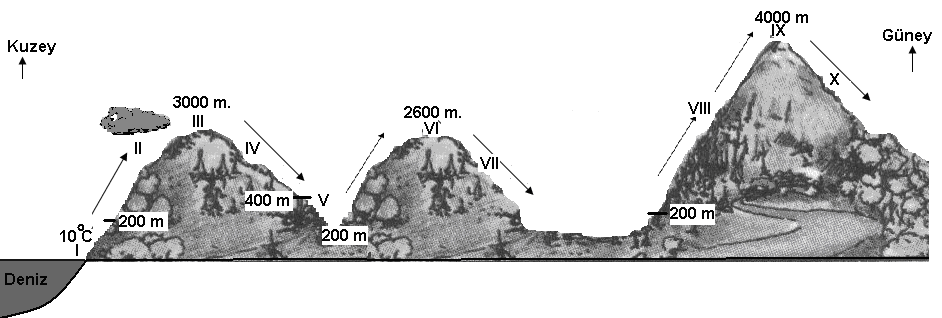 A. 0 metre deniz seviyesi(I) sıcaklık 10C ise  III’ nolu ve V’nolu noktaların sıcaklıklarını bulunuz?III…………………….˚C                 V  ………………..˚CB. Fön olayı II’nolu yamaçta mı yoksa VII’nolu yamaçta mı gerçekleşir?.................................C. Güneş ışınlarını VIII’nolu yamaç mı yoksa X’nolu yamaç mı daha fazla güneş alır? Nedenini açıklayınız?………’nolu yamaçta çünkü:…………………………………………………………………………………………………………………………………………………………………………………………………………….D. II’nolu yamaçta yağış oluşmuştur.Oluşumlarına göre ne tür yağıştır?………………………………………………………………………….S.4) Aşağıdaki şekilde gösterilen basınç alanının türünü ve hangi yarım kürede olduğunu yazınız? (4Puan)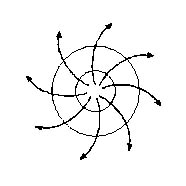 S.5) Aşağıdaki cümlelerde boş bırakılan yerleri uygun kelimelerle tamamlayınız.(21 puan)-  Kış Musonları  ………………………………….……-----………………………………….…………doğru eser.-   İskandinav yarımadası ve Kanada’nın kuzeyinde …………………………………………iklimi görülür .-  Ozon tabakası ………………………….katının üst sınırında yer almaktadır.-   Bir yerde uzun yıllar gerçekleşen hava hareketlerinin ortalama durumuna ………………………………denir.-   Sıcaklık dağılışını gösteren haritalara …………………………………….haritası denir.-    Atmosferde en fazla bulunan gaz ……………………………………….. tur.-   Mutlak nemin maksimum neme oranına ………………………………….. denirS.6) Aşağıdaki cümlelerden doğru olanlara D yanlış olanlara Y harfi yazınız.(10 puan)(......)-  Dinamik basınç alanlarının oluşumunda dünyanın günlük hareketi etkilidir.(......)-  Ocak ayında en sıcak yerler kuzey yarım kürede görülür.(......)-  30-60 enlemlerinde kıtaların batı kıyılarında okyanus iklimi görülür.(......)-  Yüksek bulutlar(sirüs) her zaman yağış getirir (……)-   İlkbahar veya yaz sabahlarında arabaların veya bitkilerin üzerinde su damlacıkları oluşur bu olaya kırç denir.S.7) Aşağıdaki test sorularını cevaplayınız.(20 puan)1. Aşağıdaki verilenlerden hangisi atmosferin katmanlarından biri değildir?A) Litosfer           B) Troposfer             C) StratosferD) Eksosfer            E) İyonosfer2.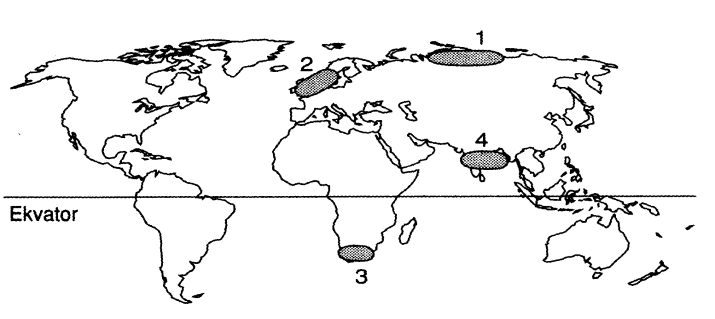 Yukarıda belirtilen numaralı yerlerde görülen doğal bitki örtüsü aşağıdakilerden hangisinde doğru verilmiştir?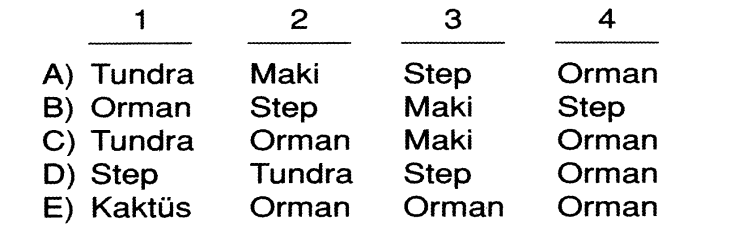 3. Çöl alanlarının, 30° enlemlerinde ve karaların iç kesimlerinde görülmesinde rol oynayan temel etmen aşağıdakilerden hangisidir?A)Nem azlığıB)Alçalıcı hava hareketleriC)Sıcaklığın yüksek olmasıD)Bitki örtüsünden yoksunlukE)Mekanik çözülmenin fazlalığı4. Aşağıdakilerin hangisinde güneş ışınlarının düşme açısı etkili değildir?A) Mersin’de sıcaklık ortalamalarının Sinop’tan yüksek olmasındaB) Öğle vaktinin, akşam saatlerinden sıcak olmasındaC) Türkiye’de dağların güney yamaçlarının kuzey yamaçlardan sıcak olmasındaD) Haziran ayının, aralık ayından sıcak olmasında E) Dağ doruklarında sıcaklığın düşük olmasında1.       5. Atmosfer basıncı üzerinde sadece yerçekimi ve sıcaklığın etkisi düşünüldüğünde, Ekvator’dan kutuplara doğru basınç değişim grafiği aşağıdakilerden hangisinde doğru verilmiştir?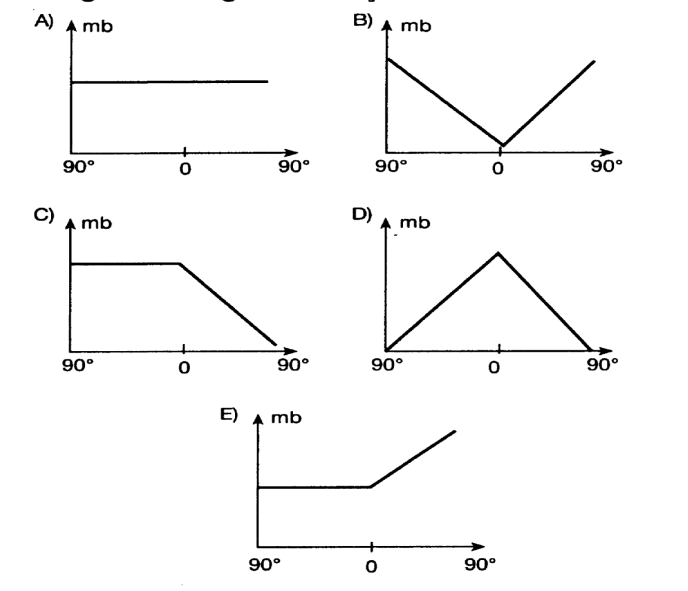 